ФЕДЕРАЛЬНОЕ ГОСУДАРСТВЕННОЕ БЮДЖЕТНОЕ ОБРАЗОВАТЕЛЬНОЕ УЧРЕЖДЕНИЕ ВЫСШЕГО ОБРАЗОВАНИЯ«ДАГЕСТАНСКИЙ ГОСУДАРСТВЕННЫЙ МЕДИЦИНСКИЙ УНИВЕРСИТЕТ» МИНИСТЕРСТВА ЗДРАВООХРАНЕНИЯ РОССИЙСКОЙ ФЕДЕРАЦИИ ИНСТИТУТ ДОПОЛНИТЕЛЬНОГО ПРОФЕССИОНАЛЬНОГО ОБРАЗОВАНИЯ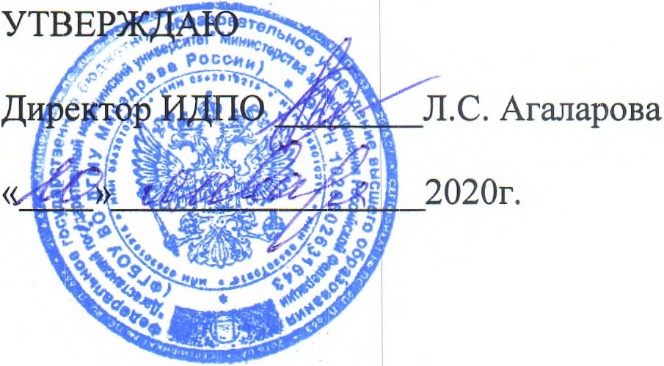 КАЛЕНДАРНЫЙ ГРАФИКДОПОЛНИТЕЛЬНОЙ  ПРОФЕССИОНАЛЬНОЙ ПРОГРАММЫПРОФЕССИОНАЛЬНОЙ ПЕРЕПОДГОТОВКИ ВРАЧЕЙПО СПЕЦИАЛЬНОСТИ «ТРАВМАТОЛОГИЯ И ОРТОПЕДИЯ»Тема: «ТРАВМАТОЛОГИЯ И ОРТОПЕДИЯ»(СРОК ОСВОЕНИЯ 576 АКАДЕМИЧЕСКИХ ЧАСОВ)Календарный учебный                       графикУчебные модулиМесяцМесяцМесяцМесяцУчебные модули1 мес.2 мес.3 мес.4 мес.Специальные дисциплины140    144     80-Смежные дисциплины--64120Фундаментальные дисциплины4---Обучающий симуляционный курс18Итоговая аттестация6